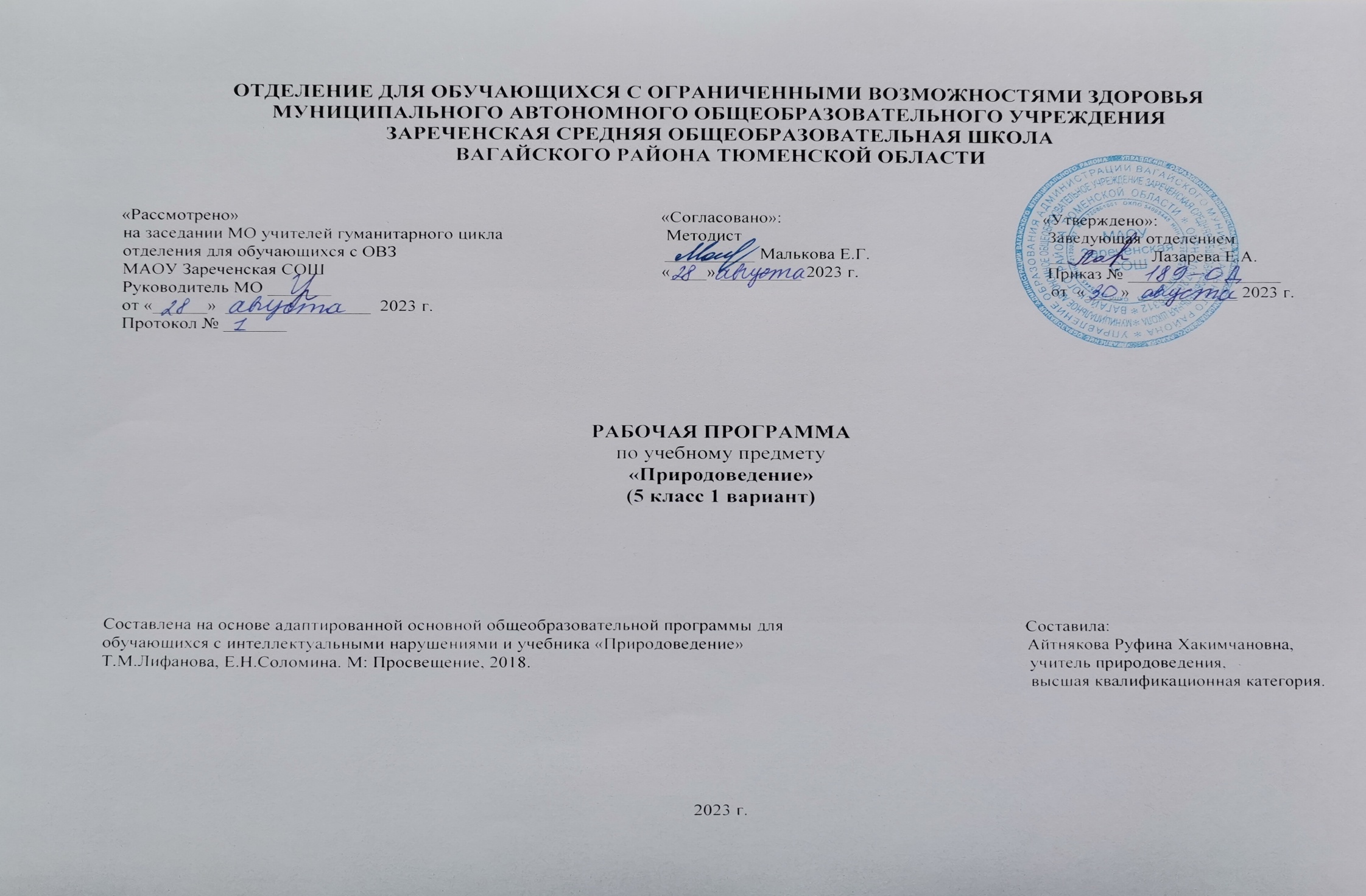 1.Пояснительная записка.       Адаптированная рабочая программа по учебному предмету «Природоведение» 5 класс ФГОС образования обучающихся с интеллектуальными нарушениями разработана на основании следующих нормативно-правовых документов:1.Федеральный закон «Об образовании в Российской Федерации» от 29.12.2012 №273-ФЗ.2.Приказ Министерства образования и науки Российской Федерации от 19.12.2014 №1599 «Об утверждении федерального государственного образовательного стандарта образования обучающихся с умственной отсталостью (интеллектуальными нарушениями)».3.Учебный план отделения для обучающихся с ОВЗ МАОУ Зареченская СОШ.4.Адаптированная образовательная программа отделения для обучающихся с ОВЗ МАОУ Зареченская СОШ.    Курс «Природоведение» ставит своей целью расширить кругозор и подготовить обучающихся к усвоению систематических биологических и географических знаний.    Основными задачами реализации курса «Природоведение» являются:-формирование элементарных научных знаний о живой и неживой природе;-демонстрация тесной взаимосвязи между живой и неживой природой;-формирование специальных и общеучебных умений и навыков;-воспитание бережного отношения к природе, ее ресурсам, знакомство с основными направлениями природоохранительной работы;-воспитание социально значимых качеств личности.    В процессе изучения природоведческого материала у обучающихся развивается наблюдательность, память, воображение, речь и, главное, логическое мышление, умение анализировать, обобщать, классифицировать, устанавливать причинно-следственные связи и зависимости.    Первые природоведческие знания умственно отсталые обучающиеся получают в дошкольном возрасте и в младших классах. При знакомстве с окружающим миром у учеников специальной коррекционной образовательной организации формируются первоначальные знания о природе: они изучают сезонные изменения в природе, знакомятся с временами года, их признаками, наблюдают за явлениями природы, сезонными изменениями в жизни растений и животных, получают элементарные сведения об охране здоровья человека.     Курс «Природоведение» не только обобщает знания о природе, осуществляет переход от первоначальных представлений, полученных на I этапе, к систематическим знаниям по географии и естествознанию, но и одновременно служит основой для них.3.Общая характеристика учебного предмета      В 5 классе у обучающихся должны быть сформированы некоторые элементарные представления об окружающем мире, о живой и неживой природе, о сезонных изменениях в ней, о жизни растений и животных, о здоровье человека. Данный курс является подготовительным, способствующим в дальнейшем лучшему усвоению обучающимися элементарных естествоведческих, биологических, географических и исторических знаний. Обучающиеся должны учиться наблюдать, видеть и слышать, сравнивать и обобщать, устанавливать несложные причинно-следственные связи в природе и взаимозависимость природных явлений. Такая деятельность обучающихся имеет непосредственно большое значение для коррекции недостатков психофизического развития умственно отсталых школьников, их познавательных возможностей и интересов. Природоведческие знания помогут обучающимся лучше понимать отношение человека к природе, эстетически воспринимать и любить ее, по возможности уметь беречь и стремиться охранять. Это обусловит значительную воспитательную роль природоведения, а в дальнейшем – естествознания.  Курс природоведение имеет связи с другими учебными дисциплинами, в частности, с математикой (меры длины, измерение отрезка, сравнение объекта по высоте, геометрические фигуры), изобразительным искусством (рисунки, цвета и оттенки при изображениях географических объектов), ручным трудом (работа с пластилином, глиной), развитием речи на основе ознакомления с предметами и явлениями     окружающей действительности (элементарные знания о живой и неживой природе), чтением (рассказы писателей о живой и неживой природе).     Основные направления коррекционной работы:развитие зрительного восприятия и узнавания;развитие пространственных представлений и ориентации;развитие основных мыслительных операций;развитие наглядно-образного и словесно-логического мышления;коррекция нарушений эмоционально-личностной сферы;обогащение словаря;коррекция индивидуальных пробелов в знаниях, умениях, навыках       Основные типы учебных занятий:-урок изучения нового учебного материала;-урок закрепления и применения знаний;-урок обобщающего повторения и систематизации знаний;-урок контроля знаний и умений.      На уроках используются такие формы работы как, урок - игра, турнир знатоков, урок - викторина, урок – путешествие, выполнение практических работ, уроки с элементами исследования. Основным типом урока является комбинированный.      Виды и формы организации учебного процесса: индивидуальная с учетом дифференцированного подхода к обучающемуся; групповая; индивидуально – групповая; работа в парах.3.Описание места учебного предмета в учебном плане.     Предмет «Природоведение» входит в образовательную область «Естествознание» учебного плана. Рабочая программа рассчитана в 5 классе на 2 ч в неделю, 68ч в год, 34 учебные недели. 4.Личностные и предметные результаты освоения учебного предмета.     Личностные результаты:-осознание себя как гражданина России; формирование чувства гордости за свою Родину;-воспитание уважительного отношения к иному мнению, истории и культуре других народов;-сформированность адекватных представлений о собственных возможностях, о насущно необходимом жизнеобеспечении;-овладение начальными навыками адаптации в динамично изменяющемся и развивающемся мире;-овладение социально-бытовыми навыками, используемыми в повседневной жизни;-владение навыками коммуникации и принятыми нормами социального взаимодействия, в том числе владение вербальными и невербальными коммуникативными компетенциями, использование доступных информационных технологий для коммуникации;-способность к осмыслению социального окружения, своего места в нем, принятие соответствующих возрасту ценностей и социальных ролей;-принятие и освоение социальной роли обучающегося, проявление социально значимых мотивов учебной деятельности;-сформированность навыков сотрудничества с взрослыми и сверстниками в разных социальных ситуациях;-способность к осмыслению картины мира, ее временно-пространственной организации; формирование целостного, социально ориентированного взгляда на мир в его органичном единстве природной и социальной частей;-воспитание эстетических потребностей, ценностей и чувств;-развитие этических чувств, проявление доброжелательности, эмоционально-нравственной отзывчивости и взаимопомощи, проявление сопереживания к чувствам других людей;-сформированность установки на безопасный, здоровый образ жизни, наличие мотивации к творческому труду, работе на результат, бережному отношению к материальным и духовным ценностям;-проявление готовности к самостоятельной жизни.     Предметные результаты:    Минимальный уровень:-узнавание и называние изученных объектов на иллюстрациях, фотографиях;-представление о назначении изученных объектов, их роли в окружающем мире;-отнесение изученных объектов к определенным группам (осина - лиственное дерево леса);-называние сходных объектов, отнесенных к одной и той же изучаемой группе (полезные ископаемые);-соблюдение режима дня, правил личной гигиены и здорового образа жизни, понимание их значение в жизни человека;-соблюдение элементарных правил безопасного поведения в природе и обществе (под контролем взрослого);-выполнение несложных заданий под контролем педагогического работника;-адекватная оценка своей работы, проявление к ней ценностного отношения, понимание оценки педагогического работника.     Достаточный уровень:-узнавание и называние изученных объектов в натуральном виде в естественных условиях, знание способов получения необходимой информации об изучаемых объектах по заданию педагогического работника;-представление о взаимосвязях между изученными объектами, их месте в окружающем мире;-отнесение изученных объектов к определенным группам с учетом различных оснований для классификации;-называние сходных по определенным признакам объектов из тех, которые были изучены на уроках, известны из других источников; объяснение своего решения;-выделение существенных признаков групп объектов;-знание и соблюдение правил безопасного поведения в природе и обществе, правил здорового образа жизни;-участие в беседе, обсуждение изученного; проявление желания рассказать о предмете изучения, наблюдения, заинтересовавшем объекте;-выполнение здания без текущего контроля педагогического работника (при наличии предваряющего и итогового контроля), осмысленная оценка своей работы и работы обучающихся, проявление к ней ценностного отношения, понимание замечаний, адекватное восприятие похвалы;-совершение действий по соблюдению санитарно-гигиенических норм в отношении изученных объектов и явлений;-выполнение доступных возрасту природоохранительных действий;-осуществление деятельности по уходу за комнатными и культурными растениями.5.Содержание учебного предмета.     Программа по природоведению в 5 классе состоит из разделов: «Вселенная», «Наш дом – Земля», «Есть на Земле страна Россия».     При изучении раздела «Вселенная» обучающиеся знакомятся с Солнечной системой: звездами и планетами, историей исследования космоса и современными достижениями в этой области, узнают о значении Солнца для жизни на Земле и его влиянии на сезонные изменения в природе. Педагогический работник может познакомить обучающихся с названиями планет, но не должен требовать от них обязательного полного воспроизведения этих названий.     В разделе «Наш дом – Земля» изучаются оболочки Земли - атмосфера, литосфера и гидросфера, основные свойства воздуха, воды, полезных ископаемых и почвы, меры, принимаемые человеком для их охраны. Этот раздел программы предусматривает также знакомство с формами поверхности Земли и видами водоемов.     Раздел «Есть на Земле страна Россия» завершает изучение неживой природы в V классе и готовит обучающихся к усвоению курса географии. Школьники знакомятся с наиболее значимыми географическими объектами, расположенными на территории нашей страны (например, Черное и Балтийское моря, Уральские и Кавказские горы, реки Волга, Енисей). Изучение этого материала имеет ознакомительный характер и не требует от обучающихся географической характеристики этих объектов и их нахождения на географической карте. При изучении этого раздела уместно опираться на знания обучающихся о своем родном крае.1) Введение. Что такое природоведение. Знакомство с учебником и рабочей тетрадью. Зачем надо изучать природу. Живая и неживая природа. Предметы и явления неживой природы.2) Вселенная. Солнечная система. Солнце. Небесные тела: планеты, звезды. Исследование космоса. Спутники. Космические корабли. Первый полет в космос. Современные исследования.3). Цикличность изменений в природе. Зависимость изменений в природе от Солнца. Сезонные изменения в природе.4) Наш дом - Земля. Планета Земля. Форма Земли. Оболочки Земли: атмосфера, гидросфера, литосфера, биосфера.5) Воздух. Воздух и его охрана. Значение воздуха для жизни на Земле. Свойства воздуха: прозрачность, бесцветность, объем, упругость. Использование упругости воздуха. Теплопроводность воздуха. Использование этого свойства воздуха в быту. Давление. Расширение воздуха при нагревании и сжатие при охлаждении. Теплый воздух легче холодного, теплый воздух поднимается вверх, холодный опускается вниз. Движение воздуха.6) Знакомство с термометрами. Измерение температуры воздуха.   Состав воздуха: кислород, углекислый газ, азот. Кислород, его свойство поддерживать горение. Значение кислорода для дыхания растений, животных и человека. Применение кислорода в медицине. Углекислый газ и его свойство не поддерживать горение. Применение углекислого газа при тушении пожара. Движение воздуха. Ветер. Работа ветра в природе. Направление ветра. Ураган, способы защиты.7) Чистый и загрязненный воздух. Примеси в воздухе (водяной пар, дым, пыль). Поддержание чистоты воздуха. Значение воздуха в природе.8) Поверхность суши. Почва. Равнины, горы, холмы, овраги. Почва - верхний слой земли. Ее образование. Состав почвы: перегной, глина, песок, вода, минеральные соли, воздух. Минеральная и органическая части почвы. Перегной - органическая часть почвы. Глина, песок и соли - минеральная часть почвы.   Разнообразие почв. Песчаные и глинистые почвы. Водные свойства песчаных и глинистых почв: способность впитывать воду, пропускать ее и удерживать. Сравнение песка и песчаных почв по водным свойствам. Сравнение глины и глинистых почв по водным свойствам.   Основное свойство почвы - плодородие. Обработка почвы. Значение почвы в народном хозяйстве.   Эрозия почв. Охрана почв.9)Полезные ископаемые. Полезные ископаемые. Виды полезных ископаемых. Свойства. Значение. Способы добычи. Полезные ископаемые, используемые в качестве строительных материалов. Гранит, известняки, песок, глина.     Горючие полезные ископаемые. Торф. Внешний вид и свойства торфа: цвет, пористость, хрупкость, горючесть. Образование торфа, добыча и использование. Каменный уголь. Внешний вид и свойства каменного угля: цвет, блеск, горючесть, твердость, хрупкость. Добыча и использование.    Нефть. Внешний вид и свойства нефти: цвет и запах, текучесть, горючесть. Добыча нефти. Продукты переработки нефти: бензин, керосин и другие материалы.    Природный газ. Свойства газа: запах, горючесть. Добыча и использование. Правила обращения с газом в быту.    Полезные ископаемые, используемые для получения металлов.    Черные металлы (различные виды стали и чугуна). Свойства черных металлов: цвет, блеск, твердость, упругость, пластичность, теплопроводность, ржавление. Распознавание стали и чугуна.    Цветные металлы. Отличие черных металлов от цветных. Применение цветных металлов. Алюминий. Внешний вид и свойства алюминия: цвет, твердость, пластичность, теплопроводность, устойчивость к ржавлению. Распознавание алюминия. Медь. Свойства меди: цвет, блеск, твердость, пластичность, теплопроводность. Распознавание меди. Ее применение. Охрана недр.   Местные полезные ископаемые. Добыча и использование.10) Вода. Вода в природе. Роль воды в питании живых организмов. Свойства воды как жидкости: непостоянство формы, расширение при нагревании и сжатие при охлаждении, расширение при замерзании. Способность растворять некоторые твердые вещества (соль, сахар). Учет и использование свойств воды. Растворимые и нерастворимые вещества. Прозрачная и мутная вода. Очистка мутной воды. Растворы. Использование растворов. Растворы в природе: минеральная и морская вода. Питьевая вода. Три состояния воды. Температура и ее измерение. Единица измерения температуры - градус. Температура плавления льда и кипения воды. Работа воды в природе. Образование пещер, оврагов, ущелий. Наводнение (способы защиты от наводнения). Значение воды в природе. Использование воды в быту, промышленности и сельском хозяйстве.    Экономия питьевой воды. Вода в природе: осадки, воды суши. Воды суши. Ручьи, реки, озера, болота, пруды. Моря и океаны. Свойства морской воды. Значение морей и океанов в жизни человека. Обозначение морей и океанов на карте.11) Охрана воды.      Есть на Земле страна - Россия.Россия - Родина моя. Место России на земном шаре. Важнейшие географические объекты, расположенные на территории нашей страны: Черное и Балтийское моря, Уральские и Кавказские горы, озеро Байкал, реки Волга, Енисей или другие объекты в зависимости от региона. Москва - столица России. Крупные города, их достопримечательностями, население нашей страны.     Обобщающие уроки.Наш город (поселок, село, деревня).Рельеф и водоемы. Растения и животные своей местности. Занятия населения. Ведущие предприятия. Культурные и исторические памятники, другие местные достопримечательности. Обычаи и традиции своего края.                                                                               6.Календарно-тематическое планирование.                                             7.Описание материально-технического обеспечения образовательной деятельности.1.Учебник «Природоведение» 5 класс. Учебник для общеобразовательных организаций, реализующих АООП.Т.М. Лифанова, Е.Н.    Соломина, М.: «Просвещение» 2018г.2.Презентации к урокам.  3.Карта России. 4.Компьютер, проектор.5.Наглядные пособия по темам: «Времена года», «Полезные ископаемые» и др.6.Рабочие тетради.7.Коррекционные карточки.8.Гербарий.№ п/пТема урокаКоличество часовДатаДата№ п/пТема урокаКоличество часовпланфакт1.Вводный урок. Что такое природоведение?1ч.2.Предметы и явления неживой и живой природы.1ч.3.Небесные тела: планеты, звёзды.1ч.4.Солнечная система. Солнце.1ч.5.Исследование космоса. Спутники. Космические корабли. Полёты в космос.1ч.6.Смена дня и ночи. Смена времён года.1ч.7.Воздух. Планета Земля. Оболочки Земли.1ч.8.Значение воздуха для жизни на Земле.1ч.9.Свойства воздуха.1ч.10.Давление и движение воздуха.1ч.11.Температура воздуха. Термометр.1ч.12.Движение воздуха в природе. Ветер.1ч.13.Состав воздуха. Кислород, его значение и применение.1ч.14.Состав воздуха. Углекислый газ и азот.1ч.15.Охрана воздуха.1ч.16.Обобщающий урок «Воздух».1ч.17.Виды полезных ископаемых. Их значение, способы добычи.1ч.18.Полезные ископаемые, используемые в качестве строительных материалов.1ч.19.Горючие полезные ископаемые.1ч.20.Добыча и  использование каменного угля.1ч.21.Добыча и использование нефти.1ч.22.Природный газ. Добыча, использование, правила обращения с газом в быту.1ч.23.Полезные ископаемые, используемые для получения металлов.1ч.24.Цветные металлы.1ч.25.Благородные (драгоценные) металлы.1ч.26.Охрана полезных ископаемых.1ч.27.Обобщающий урок «Полезные ископаемые».1ч.28.Вода в природе.1ч.29.Свойства воды.1ч.30.Растворимые и не растворимые вещества, питьевая вода.1ч.31.Прозрачная и мутная вода. Очистка мутной воды.1ч.32.Три состояния воды. Температура воды и ее измерение.1ч.33.Расширение воды при нагревании и сжатие при охлаждении, расширение при замерзании.1ч.34.Работа воды в природе.1ч.35.Значение воды в природе.1ч.36.Вода в природе: осадки, воды суши. Круговорот воды в природе.1ч.37.Воды суши: ручьи, реки.1ч.38.Воды суши: озёра, болота, пруды, водохранилища.1ч.39.Моря и океаны.1ч.40.Охрана воды.1ч.41.Обобщающий урок «Вода».1ч.42.Форма поверхности суши: равнины, холмы, овраги.1ч.43.Горы.1ч.44.Почва – верхний слой земли. Состав почвы.1ч.45.Разнообразие почв.1ч.46.Основное свойство почвы – плодородие. Обработка почвы.1ч.47.Охрана почвы.1ч.48.Обобщающий урок «Почва».1ч.49.Место России на земном шаре. Знакомство с картой.1ч.50.Моря и океаны, омывающие берега России.1ч.51.Равнины и горы на территории нашей страны.1ч.52.Реки и озёра России.1ч.53.Москва-столица России.1ч.54.Санкт-Петербург.1ч.55.Города золотого кольца России: Ярославль, Владимир, Ростов великий.1ч.56.Нижний Новгород. Казань. Волгоград.1ч.57.Новосибирск. Владивосток.1ч.58.Население нашей страны.1ч.59.Наш поселок.1ч.60.Экскурсия «Наш посёлок».1ч.61.Достопримечательности посёлка.1ч.62.Растения и животный мир нашего края.1ч.63.Природа нашего края.1ч.64.Повторение по теме «Неживая природа».1ч.65.Обобщающий урок «Неживая природа».1ч.66.Тест «Неживая природа».1ч.67.Наблюдение за погодой. Экскурсия.1ч.68.Итоговый урок.1ч.